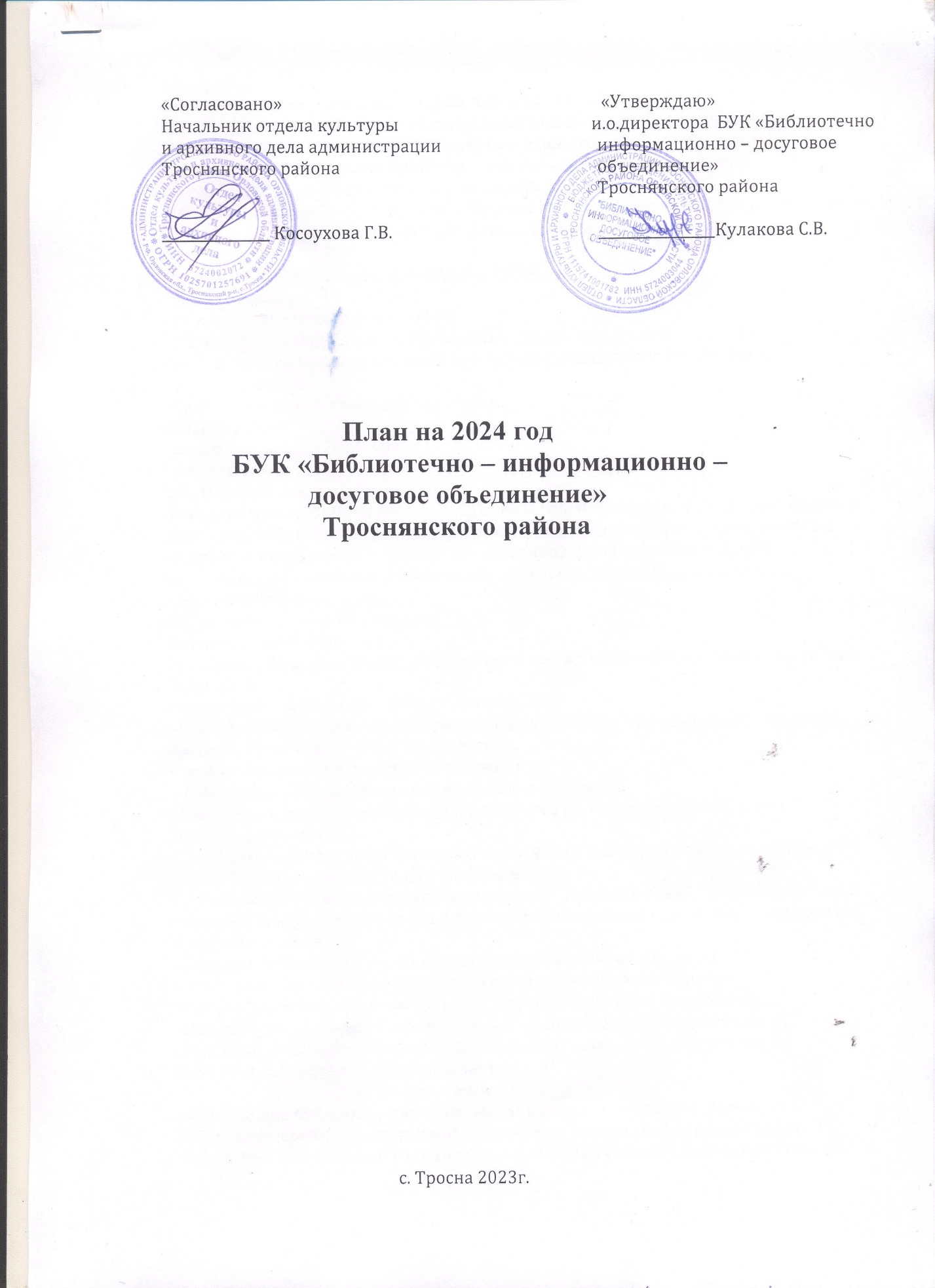 1. Основные приоритетные направления деятельности.1.1. Приоритетные направления деятельности библиотек Троснянского района на 2024 год определяются с учетом основных положений указовПрезидента, распоряжений правительства, региональных нормативно – правовых актов, областных и муниципальных программ: Основные события 2024 года – это 225-летие со дня рождения А.С. Пушкина, 100-летие В.П. Астафьева. Празднование данных событий утверждено Указами Президента РФ.- Десятилетие детства в России (2018 -2027гг.);- 2024 год семьи;- 17 марта – выборы Президента РФ.- 2024-2025гг. – подготовка и проведение празднования 80-й годовщиныПобеды в Великой Отечественной войне Указ Президента РФ от 31 июля2023 г. № 568- Патриотическое воспитание читателей;- краеведение;- книги – юбиляры 2024 года;- юбилейные даты.1.2.  Основные задачи года.Планируя работу библиотеки на следующий год, необходимо учесть сложившуюся ситуацию. Библиотеки пребывают в поиске новых форм работы, прежде всего в медийном  пространстве. Активность в медиасфере, современные форматы мероприятий становятся  важнейшими инструментами информационной политики, направленной на создание позитивного образа учреждения.Главные задачи 2024 года- сохранение плановых показателей; полное и своевременное выполнение плана работы библиотеки;- сохранение и пополнение библиотечного фонда;- формирование, обеспечение сохранности краеведческой информации, культурного наследия и развитие культурных традиций;-  Повышать качество предоставляемых услуг-  Развивать дистанционные формы работы и проекты- Заниматься постоянным повышением своего профессионального уровня,самообразованием.1.3. Для достижения качественных результатов в деятельности,  следует обратить особое внимание на следующие направления:- участие библиотек во всероссийских акциях "Ночь искусств", "Библионочь" и др.;- внедрение и распространение новых информационных продуктов и технологий. Предусматривает:-развитие библиотеки как интеллектуального центра, оснащенного  скоростным Интернетом, доступом  современным отечественныминформационным ресурсам научного и художественного содержания.План работы составлен в соответствии с муниципальным заданием на 2023 год и по планам работы сельских библиотек. В течение года в план могут быть внесены изменения и дополнения.                                            2.  Библиотечная сетьОрганизацию библиотечного обслуживания населения района библиотеки реализуют через стационарное обслуживание, которое будут осуществлять 11 библиотек:  центральная районная, детская библиотеки и 9 библиотек сельских поселений образующие Бюджетное учреждение культуры «Библиотечно – информационно – досуговое объединение» Троснянского района.                           3. Свод главных цифровых показателей.                                  5. Электронные (сетевые) ресурсы.5.1. Увеличение количества библиографических записей в электронном каталоге (количество записей).5.2. Внести   400   библиографических записей в электронный каталог.5.3. Мероприятия по привлечению читателей, пользователей, совершенствованию их обслуживания, библиотечная реклама.6. Организация и содержание библиотечного обслуживания пользователей.Участие библиотек в жизни местного сообщества, создание и использование своего информационного потенциала в целях содействия формированию и развитию социально – экономического, культурного, творческого, образовательного потенциала территории. Выполнение плана мероприятий («дорожной карты»).6.1. Библиотечный маркетинг. Рекламно –имиджевая деятельность библиотек.В 2024 году библиотеки Троснянского района в целях осуществления рекламно – информационной деятельности планирует:-  постоянно работать над наиболее полным удовлетворением потребностей пользователей в библиотечных услугах;- выпускать листовки, буклеты, памятки для информирования пользователей об услугах предоставляемых библиотекой;- выходы с мероприятиями в другие организации;- Развитие инновационной деятельности библиотек;- размещать рекламу в СМИ, в соцсетях;- распространять методические материалы, библиографические пособия, памятки и т.д.;- рекламировать свои мероприятия через афиши, онлайн -афиши.6.2. Содержание и организация работы с пользователями.Мониторинг чтения, запросов пользователей, эффективности массовых мероприятий.- Осуществлять мониторинг состояния библиотечного обслуживания населения Троснянского района, проводить анкетирование, исследования, опросы.- Обслуживание пользователей вести в соответствии с задачами и основными направлениями библиотечной деятельности. Особое внимание уделять юбилейным и памятным датам 2024 года.- Вести работу с различными категориями пользователей. Изучать, формировать и расширять их интересы, используя различные формы индивидуальной и массовой работы. Использовать информационные формы работы, как индивидуальной, так и массовой работы.- Принимать активное участие во Всероссийских акциях, конкурсах. Продолжить работу клубов по интересам в библиотеках.- Библиотечное и информационное обслуживание пользователей. В тесном контакте сотрудничать  сельскими администрациями, образовательными учреждениями и общественными организациями.Продвижение книги, чтения – основное направление в деятельности каждой библиотеки.Программы по популяризации книги и реализуются с привлечением в библиотеки всех категорий населения, но особое внимание уделяется содействию чтению детей, подростков и молодежи.Необходимой составляющей современной просветительскойдеятельности библиотек сегодня должна стать мотивация детей и молодежи к чтению полезной литературы, участию в различных конкурсах, творческой самореализации.Планируя работу по поддержке и развитию чтения, следует особое внимание обратить на всероссийские и региональные мероприятия:- Всероссийская акция «Библионочь» (апрель 2024г.).В течение года в библиотеках может действовать книжная выставка- календарь «Золотая полка юбиляра», цель которой – привлечь внимания читателей к писателю-юбиляру, напомнить о лучших авторах отечественной и мировой литературы, вызвать у читателей желание поразмышлять о личности, деятельности и судьбе писателей, шире познакомиться с их творчеством, обсудить прочитанное. Не только на юбилеи писателей, но и на юбилеи книг стоит обращать внимание читателей. Произведения, созданные много лет назад,  остаются актуальными  в настоящее время, не теряя своей популярности среди читателей.Для организации работы использовать такие формы работы: - книжно – иллюстрированные выставки;- дискуссии;- литературные чтения;- часы общения;- другие формы работы интересные читателям.6.3. Культурно – досуговая и просветительская деятельность библиотек, в помощь образованию и производству.		  Гражданско – патриотическое воспитание.Познание истории страны, осознание неразрывной связи с ее судьбой,гордости за сопричастность к деяниям предков и современников и исторической ответственности за выполнение конституционного и воинского долга. Данное направление включает ознакомление с законами государства, особенно с правами и обязанностями гражданина России, раскрытие гражданственности на примерах мужества и героизма защитников отечества, проявленных  нашими войнами в военные годы, сохранение памяти о великих полководцах.  Формирование готовности к достойному и самоотверженному служению Отечеству.7. Справочно – библиографическая и информационная работа.Основные направления:- Организация и ведение справочно – библиографического аппарата. - Справочно – библиографическое обслуживание пользователей.- Информационно – библиографическое информирование пользователей.- Формирование информационной культуры пользователей.- Выпуск библиографической продукции.- Работа с органами местного самоуправления.- Методическое обеспечение.                    Алфавитный и систематический каталогиПродолжать работу по организации и ведению АК и СК – весь год.                      Систематическая картотека статей (СКС)Продолжить работу по организации и ведению СКС – весь год.Текущая аналитическая роспись газетных и журнальных статей - весь год.Выделить рубрики на актуальные темы:-                             8. Краеведческая деятельность библиотек- пополнение и редактирование- расстановка карточек по отделам- расстановка карточек по алфавиту- СБО проводить оперативно в режиме «запрос - ответ»- весь год- вести учет выполненных справок, консультаций – весь год.- вести учет пользователей Интернет услугами.- осуществлять поиск информации по запросам пользователей с помощью интернет – технологий (ресурсов Интернет, СПС «Консультант Плюс»)- вести массовое, коллективное, индивидуальное информирование населения.Провести:День информации: «Библиотечная волна» - февраль ЦБ.День открытых дверей  «С книгой в будущее».Выставки – просмотры книг и периодики:- «Экология и современность»: Новинки художественной литературы;Обзоры: «Исторический путеводитель» - февраль, ЦБ. «В библиотеке новая книга»- Июнь, ЦБ. «Книги для молодежи» - Март, ЦБ.Памятки:- обзор интернет-ресурсов для старшеклассников и студентов «Знать, чтобы не оступиться».- информационный буклет  «Героям Отечества вечная слава».5.5. Межбиблиотечный абонемент (МБА)- Организовать рекламу МБА для пользователей Троснянского района.- Обеспечить работу МБА.9. Организационно - методическая деятельность.Повышение квалификации кадров.Задачи:- аналитическая деятельность о состоянии библиотечного дела на территории района.- консультационная методическая помощь по различным вопросам библиотечных проблем.- организация системы повышения квалификации кадров.- внедрение современных технологий библиотечно –информационного обслуживания.Семинары: - «Итоги работы библиотек 2023года» - февраль 2024 года.- Участие в конкурсах – как одна из форм повышения квалификации библиотекарей.- Исполнение муниципального задания по организации библиотечного, библиографического и информационного обслуживания пользователей – консультации, оказание практической помощи (1-4 кв.)10. Развитие материально –технической, технологической базы.1. Устранение текущих проблем в деятельности библиотек (ремонт, покраска, безопасность).2. Обеспечить работников библиотек канцелярскими и хозяйственными товарами.3. Проведение санитарных дней.11. Доходы и расходы.Доход: план на 2024год.12. Социальное развитие коллектива.- Выполнение условий коллективного договора.- Выполнение условий Положений об оплате труда работников культуры.13. Меры по совершенствованию управления.1. Корректировка индивидуальных планов библиотечной организации.2. Проводить производственные заседания БУК «Библиотечно –информационно -  досуговое объединение» по текущим вопросам.Наименование показателей                     Всего                      Всего                      Всего                     ЦБ                    ЦБ                    ЦБ                    ДБ                    ДБ                    ДБСельские библиотеки Сельские библиотеки Сельские библиотеки Наименование показателейПлан 2023Отчет 2023План 2024План2023Отчет 2023План 2024План 2023Отчет 2023План 2024План 2023Отчет 2023План 2024Наименование показателей(отчетный год)(отчетный год)(перспективный год)(отчетный год)(отчетный год)(перспективный год)(отчетный год)(отчетный год)(перспективный год)(отчетный год)(отчетный год)(перспективный год)Число пользователей370037764100130016201700400355400200018012000Число посещений2383424861265007104103461050051145189600011616932610000Число книговыдач460004404448000200002110522000600056556000200001728320000Читаемость 12.411.611.715.413.02151515.916109.510Посещаемость 6.46.5105.46.31012.714.6155.85.15.5Обращаемость 10.5110.911.51.71.510.31№Наименование мероприятийСрок исполненияМесто проведенияОтветственный 1Книжная выставка: «Великий подвиг Ленинграда»Январь БиблиотекаЦБ2Книжная выставка: «И грянул салют над Невою»ЯнварьБиблиотека Библиотека д. Нижнее - Муханово3Выставка – обзор: «Подвиг солдат»Январь Библиотека, ДКБиблиотека с. Муравль4Книжная выставка: «Сталинград –бессмертный город,воин,патриот»февральБиблиотека ЦБ5Книжная выставка: «Спасибо героям! Спасибо солдатам!»Февраль Библиотека Библиотека с. Муравль6Урок мужества «Помни их имена»Февраль Библиотека С. Воронец7Беседа:  «О мужестве и воинской чести» Февраль Библиотека д. Сомово8Книжная выставка: «Чернобыль: дни испытаний»	АпрельБиблиотекаЦБ9Выставка – обзор: «Война глядит сквозь книжные страницы»Май Библиотека ЦБ10Урок памяти: «Пусть поколения помнят»Май Библиотека Библиотека с. Ломовец11Час памяти и мужества: «Фронтовые подвиги наших земляков»Май Библиотека Библиотека п. Рождественский12Видео –панорама; «Помолчим у истории, бронзою ставшей» -памятники Троснянского районаМай Библиотека ЦБ13Книжная выставка: «Мы – великой России частицы»		 ИюньБиблиотекаБиблиотека п. Красноармейский14Книжная выставка; «Русь,Россия, Родина моя»ИюньБиблиотекаЦБ15обзор книг о войне: «Это все о России»июньБиблиотекад.Нижнее - Муханово16Книжная выставка: «Вечный огонь  нашей памяти»Июнь Библиотека ЦБ17Книжная выставка - обзор: «Флаг России -гордость наша»АвгустБиблиотека, ДКЦБ18Книжная выставка: «Россия –против террора!»Сентябрь Библиотека ЦБ19Книжная выставка: «Война с терроризмом».Сентябрь Библиотека  с. Муравль20Книжная выставка: «Нам не дано забыть…»Октябрь Библиотека ЦБ21Выставка – обзор: «Там, где память- там слеза…»Октябрь Библиотека  С. Никольское22Книжная выставка: «От воинской славы к единству России»Ноябрь Библиотека ЦБ20Книжная выставка: «В единстве наша сила».Ноябрь Библиотека  п. Красноармейский21Книжная выставка: «Имя твое неизвестно»Декабрь Библиотека ЦБ22Патриотический час: «Основной закон нашей жизни»Декабрь Библиотека Д.Чермошное                                                  Краеведческая работаОдним из основных направлений работы библиотек в настоящее время является краеведение. Библиотекари осуществляют сбор разнообразных фактов, способствующих воссозданию истории местности. Тесно увязана с темой краеведения работа по продвижению к читателям, населению традиционного народного искусства.В 2024 г. также особенно актуальными будут краеведческие проекты,направленные на возрождение народных традиций, обычаев, промыслов, народного искусства и культурного наследия.Подобная работа оживляет содержание библиотечной деятельности, привлекает внимание населения и читателей, помогает им узнать о творческой и бытовой жизни предшествующих поколений.Необходимо выделить основные направления деятельности библиотек по сохранению и возрождению традиций народного искусства:- организация и подготовка различных мероприятий по изучению народного искусства, выставок народного творчества;В библиотеках традиционно проводятся литературно-музыкальные вечера, посвящённые народной песне, народные праздники и обряды, дни народной музыки. Такие мероприятия всегда интересны, эмоциональны, информационно насыщенны, привлекают внимание читателей.                                                  Краеведческая работаОдним из основных направлений работы библиотек в настоящее время является краеведение. Библиотекари осуществляют сбор разнообразных фактов, способствующих воссозданию истории местности. Тесно увязана с темой краеведения работа по продвижению к читателям, населению традиционного народного искусства.В 2024 г. также особенно актуальными будут краеведческие проекты,направленные на возрождение народных традиций, обычаев, промыслов, народного искусства и культурного наследия.Подобная работа оживляет содержание библиотечной деятельности, привлекает внимание населения и читателей, помогает им узнать о творческой и бытовой жизни предшествующих поколений.Необходимо выделить основные направления деятельности библиотек по сохранению и возрождению традиций народного искусства:- организация и подготовка различных мероприятий по изучению народного искусства, выставок народного творчества;В библиотеках традиционно проводятся литературно-музыкальные вечера, посвящённые народной песне, народные праздники и обряды, дни народной музыки. Такие мероприятия всегда интересны, эмоциональны, информационно насыщенны, привлекают внимание читателей.                                                  Краеведческая работаОдним из основных направлений работы библиотек в настоящее время является краеведение. Библиотекари осуществляют сбор разнообразных фактов, способствующих воссозданию истории местности. Тесно увязана с темой краеведения работа по продвижению к читателям, населению традиционного народного искусства.В 2024 г. также особенно актуальными будут краеведческие проекты,направленные на возрождение народных традиций, обычаев, промыслов, народного искусства и культурного наследия.Подобная работа оживляет содержание библиотечной деятельности, привлекает внимание населения и читателей, помогает им узнать о творческой и бытовой жизни предшествующих поколений.Необходимо выделить основные направления деятельности библиотек по сохранению и возрождению традиций народного искусства:- организация и подготовка различных мероприятий по изучению народного искусства, выставок народного творчества;В библиотеках традиционно проводятся литературно-музыкальные вечера, посвящённые народной песне, народные праздники и обряды, дни народной музыки. Такие мероприятия всегда интересны, эмоциональны, информационно насыщенны, привлекают внимание читателей.                                                  Краеведческая работаОдним из основных направлений работы библиотек в настоящее время является краеведение. Библиотекари осуществляют сбор разнообразных фактов, способствующих воссозданию истории местности. Тесно увязана с темой краеведения работа по продвижению к читателям, населению традиционного народного искусства.В 2024 г. также особенно актуальными будут краеведческие проекты,направленные на возрождение народных традиций, обычаев, промыслов, народного искусства и культурного наследия.Подобная работа оживляет содержание библиотечной деятельности, привлекает внимание населения и читателей, помогает им узнать о творческой и бытовой жизни предшествующих поколений.Необходимо выделить основные направления деятельности библиотек по сохранению и возрождению традиций народного искусства:- организация и подготовка различных мероприятий по изучению народного искусства, выставок народного творчества;В библиотеках традиционно проводятся литературно-музыкальные вечера, посвящённые народной песне, народные праздники и обряды, дни народной музыки. Такие мероприятия всегда интересны, эмоциональны, информационно насыщенны, привлекают внимание читателей.                                                  Краеведческая работаОдним из основных направлений работы библиотек в настоящее время является краеведение. Библиотекари осуществляют сбор разнообразных фактов, способствующих воссозданию истории местности. Тесно увязана с темой краеведения работа по продвижению к читателям, населению традиционного народного искусства.В 2024 г. также особенно актуальными будут краеведческие проекты,направленные на возрождение народных традиций, обычаев, промыслов, народного искусства и культурного наследия.Подобная работа оживляет содержание библиотечной деятельности, привлекает внимание населения и читателей, помогает им узнать о творческой и бытовой жизни предшествующих поколений.Необходимо выделить основные направления деятельности библиотек по сохранению и возрождению традиций народного искусства:- организация и подготовка различных мероприятий по изучению народного искусства, выставок народного творчества;В библиотеках традиционно проводятся литературно-музыкальные вечера, посвящённые народной песне, народные праздники и обряды, дни народной музыки. Такие мероприятия всегда интересны, эмоциональны, информационно насыщенны, привлекают внимание читателей.23Виртуальное путешествие: «По родной земле отправляясь…»Март Библиотека ЦБ24Книжная выставка: «Имена,события, факты»Апрель Библиотека  с. Муравль25Краеведческие уроки: «Нет милей родного края»Апрель Библиотека с. Никольское26Краеведческий уголок: «Люблю тебя, родная старина»Май Библиотека Библиотека с. Ломовец27Выставка – обзор: «Слово о земле Троснянской»Июль Библиотека ЦБ28Информационный час: «Поэты нашего района»Август Библиотека ЦБ29Выставка –обзор: «Мой край- моя гордость»Сентябрь Библиотека С. Воронец                                                  Правовое просвещениеГражданско-патриотическое воспитание направлено на формирование правовой культуры и законопослушности, навыков оценки политических и правовых событий и процессов в обществе и государстве, гражданской позиции, постоянной готовности к служению своему народу.                                                  Правовое просвещениеГражданско-патриотическое воспитание направлено на формирование правовой культуры и законопослушности, навыков оценки политических и правовых событий и процессов в обществе и государстве, гражданской позиции, постоянной готовности к служению своему народу.                                                  Правовое просвещениеГражданско-патриотическое воспитание направлено на формирование правовой культуры и законопослушности, навыков оценки политических и правовых событий и процессов в обществе и государстве, гражданской позиции, постоянной готовности к служению своему народу.                                                  Правовое просвещениеГражданско-патриотическое воспитание направлено на формирование правовой культуры и законопослушности, навыков оценки политических и правовых событий и процессов в обществе и государстве, гражданской позиции, постоянной готовности к служению своему народу.                                                  Правовое просвещениеГражданско-патриотическое воспитание направлено на формирование правовой культуры и законопослушности, навыков оценки политических и правовых событий и процессов в обществе и государстве, гражданской позиции, постоянной готовности к служению своему народу.30Цикл книжных выставок: «Мир закона в газетах и журналахВ течение года Библиотеки Все библиотеки 31Книжная выставка: «Человек имеет право»Март Библиотека Библиотека с. Никольское 32Познавательный час: «Правовые знания школьнику»Ноябрь Библиотека Библиотека д. Нижнее -Муханово 33Книжная выставка: «Дети без прав – Россия без будущего»Ноябрь Библиотека ЦБ                                           Экологическое просвещение Экологическое просвещение читателей всегда было одним из приоритетных направлений в деятельности библиотек.Библиотеки распространяют знания об экологической безопасности, информации о состоянии окружающей среды и использовании природных ресурсов, принимая участие в формировании экологической культуры общества и уделяя повышенное внимание подрастающему поколению.При этом используются как проверенные временем формы, начиная с традиционных книжных выставок и заканчивая организацией инновационных мероприятий, в том числе с использованием информационных технологий.                                           Экологическое просвещение Экологическое просвещение читателей всегда было одним из приоритетных направлений в деятельности библиотек.Библиотеки распространяют знания об экологической безопасности, информации о состоянии окружающей среды и использовании природных ресурсов, принимая участие в формировании экологической культуры общества и уделяя повышенное внимание подрастающему поколению.При этом используются как проверенные временем формы, начиная с традиционных книжных выставок и заканчивая организацией инновационных мероприятий, в том числе с использованием информационных технологий.                                           Экологическое просвещение Экологическое просвещение читателей всегда было одним из приоритетных направлений в деятельности библиотек.Библиотеки распространяют знания об экологической безопасности, информации о состоянии окружающей среды и использовании природных ресурсов, принимая участие в формировании экологической культуры общества и уделяя повышенное внимание подрастающему поколению.При этом используются как проверенные временем формы, начиная с традиционных книжных выставок и заканчивая организацией инновационных мероприятий, в том числе с использованием информационных технологий.                                           Экологическое просвещение Экологическое просвещение читателей всегда было одним из приоритетных направлений в деятельности библиотек.Библиотеки распространяют знания об экологической безопасности, информации о состоянии окружающей среды и использовании природных ресурсов, принимая участие в формировании экологической культуры общества и уделяя повышенное внимание подрастающему поколению.При этом используются как проверенные временем формы, начиная с традиционных книжных выставок и заканчивая организацией инновационных мероприятий, в том числе с использованием информационных технологий.                                           Экологическое просвещение Экологическое просвещение читателей всегда было одним из приоритетных направлений в деятельности библиотек.Библиотеки распространяют знания об экологической безопасности, информации о состоянии окружающей среды и использовании природных ресурсов, принимая участие в формировании экологической культуры общества и уделяя повышенное внимание подрастающему поколению.При этом используются как проверенные временем формы, начиная с традиционных книжных выставок и заканчивая организацией инновационных мероприятий, в том числе с использованием информационных технологий.34Книжная выставка: «Лучшая защита –это забота»Февраль Библиотека Библиотека с. Ломовец35Беседа: «Чистая земля –чистый двор»Апрель Библиотека Библиотека п. Красноармейский                                           Пропаганда здорового образа жизниРабота библиотеки в этом направлении предусматривает мероприятия, которые активно пропагандируют здоровый образ жизни, содействуют организации досуга, привлекают к чтению, знакомят с интересными людьми и их увлечениями. Ориентировать подростков и молодежь на выработку системы нравственных ценностей и навыков культуры здорового образа жизни, физической активности, прививать стойкий иммунитет к негативным влияниям среды – одна из важнейших задач библиотеки.                                           Пропаганда здорового образа жизниРабота библиотеки в этом направлении предусматривает мероприятия, которые активно пропагандируют здоровый образ жизни, содействуют организации досуга, привлекают к чтению, знакомят с интересными людьми и их увлечениями. Ориентировать подростков и молодежь на выработку системы нравственных ценностей и навыков культуры здорового образа жизни, физической активности, прививать стойкий иммунитет к негативным влияниям среды – одна из важнейших задач библиотеки.                                           Пропаганда здорового образа жизниРабота библиотеки в этом направлении предусматривает мероприятия, которые активно пропагандируют здоровый образ жизни, содействуют организации досуга, привлекают к чтению, знакомят с интересными людьми и их увлечениями. Ориентировать подростков и молодежь на выработку системы нравственных ценностей и навыков культуры здорового образа жизни, физической активности, прививать стойкий иммунитет к негативным влияниям среды – одна из важнейших задач библиотеки.                                           Пропаганда здорового образа жизниРабота библиотеки в этом направлении предусматривает мероприятия, которые активно пропагандируют здоровый образ жизни, содействуют организации досуга, привлекают к чтению, знакомят с интересными людьми и их увлечениями. Ориентировать подростков и молодежь на выработку системы нравственных ценностей и навыков культуры здорового образа жизни, физической активности, прививать стойкий иммунитет к негативным влияниям среды – одна из важнейших задач библиотеки.                                           Пропаганда здорового образа жизниРабота библиотеки в этом направлении предусматривает мероприятия, которые активно пропагандируют здоровый образ жизни, содействуют организации досуга, привлекают к чтению, знакомят с интересными людьми и их увлечениями. Ориентировать подростков и молодежь на выработку системы нравственных ценностей и навыков культуры здорового образа жизни, физической активности, прививать стойкий иммунитет к негативным влияниям среды – одна из важнейших задач библиотеки.36Книжная выставка: «Будь спортивным и здоровым»Апрель Библиотека Библиотека с. Ломовец37Викторина: «В гостях у Витаминки»Апрель Школа Библиотека д. Сомово38Книжная выставка: «Вся правда о вредных привычках»Май Библиотека Библиотека с. Муравль39Час информации: “Добрые советы для вашего здоровья ”Июнь Библиотека Библиотека д. Чермошное40Выставка – обзор: “Говорим здоровью –да! ”	Июнь 		БиблиотекаБиблиотека п. РождественскийВ помощь духовному развитию личности (религия, нравственность, искусство, художественная литература)Духовно-нравственное воспитание в библиотеке это обширное понятие, которое складывается из многих моментов, это и воспитание патриотизма и гражданственности, привитие семейных, духовных ценностей, воспитание любви к своей малой родине, своему краю, предотвращение вредных привычек, воспитание стремления к здоровому образу жизни.В помощь духовному развитию личности (религия, нравственность, искусство, художественная литература)Духовно-нравственное воспитание в библиотеке это обширное понятие, которое складывается из многих моментов, это и воспитание патриотизма и гражданственности, привитие семейных, духовных ценностей, воспитание любви к своей малой родине, своему краю, предотвращение вредных привычек, воспитание стремления к здоровому образу жизни.В помощь духовному развитию личности (религия, нравственность, искусство, художественная литература)Духовно-нравственное воспитание в библиотеке это обширное понятие, которое складывается из многих моментов, это и воспитание патриотизма и гражданственности, привитие семейных, духовных ценностей, воспитание любви к своей малой родине, своему краю, предотвращение вредных привычек, воспитание стремления к здоровому образу жизни.В помощь духовному развитию личности (религия, нравственность, искусство, художественная литература)Духовно-нравственное воспитание в библиотеке это обширное понятие, которое складывается из многих моментов, это и воспитание патриотизма и гражданственности, привитие семейных, духовных ценностей, воспитание любви к своей малой родине, своему краю, предотвращение вредных привычек, воспитание стремления к здоровому образу жизни.В помощь духовному развитию личности (религия, нравственность, искусство, художественная литература)Духовно-нравственное воспитание в библиотеке это обширное понятие, которое складывается из многих моментов, это и воспитание патриотизма и гражданственности, привитие семейных, духовных ценностей, воспитание любви к своей малой родине, своему краю, предотвращение вредных привычек, воспитание стремления к здоровому образу жизни.41Книжная выставка: «Помогая другим, мы помогаем себе»МартБиблиотекаБиблиотека п. Красноармейский42Книжная выставка – обзор: «Прикоснись ко мне добротой»Март Библиотека Библиотека п. Рождественский43Книжная выставка: «Познавая себя»Апрель Библиотека Библиотека д. Сомово44Познавательный час: «Семья –очаг любви»Май Библиотека Библиотека с. Никольское45Книжная выставка: «Говорите мамам нежные слова»МайБиблиотекаЦБ46Книжная выставка: «Мир через культуру»июньБиблиотека Библиотека с. ВоронецРабота с отдельными группами населения (молодежью 15-30 лет, пенсионеры, инвалиды, ветераны, многодетные семьи и т.д.)Работа с отдельными группами населения (молодежью 15-30 лет, пенсионеры, инвалиды, ветераны, многодетные семьи и т.д.)Работа с отдельными группами населения (молодежью 15-30 лет, пенсионеры, инвалиды, ветераны, многодетные семьи и т.д.)Работа с отдельными группами населения (молодежью 15-30 лет, пенсионеры, инвалиды, ветераны, многодетные семьи и т.д.)Работа с отдельными группами населения (молодежью 15-30 лет, пенсионеры, инвалиды, ветераны, многодетные семьи и т.д.)47Книжная выставка: «Любимая книга»Март Библиотека Библиотека с. Муравль48Информационный  час: «Ваш выбор –ваше будущее»Март Библиотека ЦБ49Книжная выставка: «Любимая книгаАпрель  Библиотека Библиотека д. Сомово50Книжная выставка: «Мудрость и знания в книгах»Апрель Библиотека Библиотека с. Воронец51книжная выставка: «Цвет настроения книжный»Июль Библиотека Библиотека д.Чермошное52Книжная выставка: «В гармонии с возрастом»Октябрь Библиотека Библиотека п. Рождественский53Книжная выставка: «Женщина - мать в литературе»Ноябрь Библиотека Библиотека с. Ломовец54Книжная выставка: «Новый год ,похож на сказку»Декабрь Библиотека ЦБ55Книжная выставка: «Новогоднее настроение»Декабрь Библиотека Все библиотеки